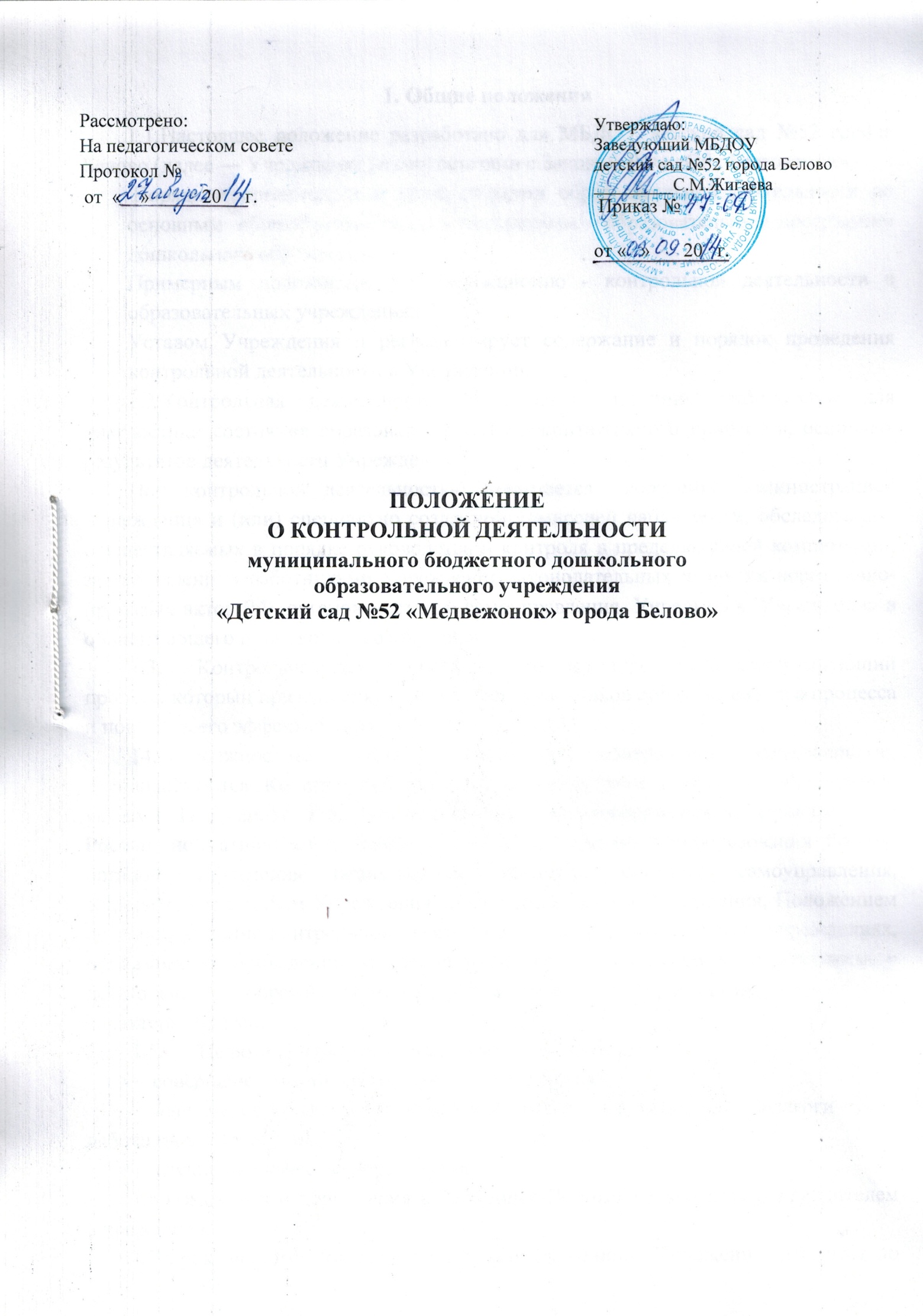 1. Общие положенияНастоящее положение разработано для МБДОУ детский сад №52 города Белово (далее — Учреждение) в соответствии с Законом РФ» «Об образовании», Порядком организации и осуществлении образовательной деятельности по основным  общеобразовательным программам – образовательным программам дошкольного образования, Примерным положением об инспекционно - контрольной деятельности в образовательных учреждениях, Уставом Учреждения и регламентирует содержание и порядок проведения контрольной деятельности в Учреждении.Контрольная деятельность — главный источник информации для диагностики состояния образовательного и воспитательного процессов, основных результатов деятельности Учреждения.Под контрольной деятельностью понимается проведение администрацией Учреждения и (или) специально созданной комиссией наблюдений, обследований, осуществляемых в порядке руководства и контроля в пределах своей компетенции за соблюдением работниками Учреждения законодательных и других нормативно-правовых актов РФ, органов местного самоуправления, Учредителя, Учреждения в области общего и дошкольного образования.1.3.	Контрольная деятельность — это мотивированный стимулирующий процесс, который призван снять затруднения участников образовательного процесса и повысить его эффективность.14. Должностные лица, занимающиеся контрольной деятельностью, руководствуются Конституцией РФ, законодательством в области образования, указами Президента РФ, постановлениями и распоряжениями Правительства России, нормативными правовыми актами, изданными Минобразования России, органом управления образованием, органами местного самоуправления, Учредителем, Уставом Учреждения, локальными актами Учреждения, Положением об инспекционно-контрольной деятельности в образовательных учреждениях, приказами о проведении инспекционных проверок, Типовым положением о дошкольном образовательном учреждении, тарифно-квалификационными характеристиками.1.5.	Целями контрольной деятельности являются:совершенствование деятельности Учреждения;повышение профессионального мастерства и квалификации педагогических работников Учреждения;улучшение качества образования.Изменения и дополнения в настоящее Положение вносятся руководителем Учреждения.Срок данного Положения не ограничен. Данное Положение действует до принятия нового.2. Основные задачи контрольной деятельности2.1. Основными задачами контрольной деятельности являются:контроль исполнения законодательства РФ, реализации принципов государственной политики в области дошкольного образования;выявление случаев нарушений и неисполнения законодательных и иных нормативно-правовых актов, регламентирующих деятельность Учреждения, принятие мер по их пресечению;анализ причин, лежащих в основе нарушений, принятие мер по их предупреждению;защита прав и свобод участников образовательного процесса;анализ и экспертная оценка эффективности результатов деятельности педагогических работников;изучение результатов педагогической деятельности, выявление положительных и отрицательных тенденций в организации образовательного процесса и разработка на этой основе предложений по изучению, обобщению и распространению педагогического опыта и устранению негативных тенденций;совершенствование качества воспитания и образования воспитанников с одновременным повышением ответственности должностных лиц за конечный результат;контроль реализации образовательных программ, соблюдения Устава и иных локальных актов Учреждения;анализ результатов исполнения приказов по Учреждению;анализ и прогнозирование тенденций развития образовательного процесса в Учреждении;оказание методической помощи педагогическим работникам в процессе контроля.3. Функции контрольной деятельности3.1. Заведующий, старший воспитатель, старшая медицинская сестра, педагогические и иные работники, назначенные приказом заведующего Учреждением, приказом Учредителя для контрольной деятельности, руководствуются системным подходом, который предполагает:постоянство контроля, его осуществление по заранее разработанным алгоритмам, структурным: схемам;охват всех направлений педагогической деятельности;широкое привлечение членов педагогического коллектива;серьезную теоретическую и методическую подготовку;установление взаимосвязей и взаимодействие всех компонентов педагогического процесса;комплексное использование форм и методов контрольной деятельности в зависимости от целевой установки, содержания педагогического процесса, квалификации педагогических работников, характера взаимоотношений в педагогическом коллективе;соблюдение последовательности контроля.3.2.	Контрольная деятельность может осуществляться в виде плановых или оперативных проверок, мониторинга и проведения административных работ.Контрольная деятельность в виде плановых проверок проводит в соответствии с утвержденным планом-графиком, который обеспечивает периодичность и исключает нерациональное дублирование в организации проверок и доводится до членов педагогического коллектива в начале учебного года.Контрольная деятельность в виде оперативных проверок осуществляется для установления фактов и проверки сведений о нарушениях, указанных в обращениях родителей (законных представителей) или других граждан, организаций, урегулирование конфликтных ситуаций в отношениях между участниками образовательного процесса.Контрольная деятельность в виде мониторинга предусматривает сбор, системный учет, обработку и анализ информации об организации и результатах образовательного процесса для эффективного решения задач управления качеством образования (результаты образовательной деятельности, состояние здоровья воспитанников, организация питания, выполнение режимных: моментов, исполнительская дисциплина, учебно-методическое обеспечение, диагностика педагогического мастерства и т.д.).Контрольная деятельность в виде административной работы осуществляется заведующим Учреждением для проверки качества воспитания и образования детей с одновременным повышением ответственности должностных лиц за конечный результат.3.3.	Контрольная деятельность в МБДОУ детский сад №52 города Белово имеет несколько видов:— предварительная — предварительное знакомство;— текущая — непосредственное наблюдение за педагогическим процессом;итоговая — изучение результатов работы МБДОУ детский сад №52 города Белово, педагогических работников за полугодие, учебный год.3.4. По совокупности вопросов, подлежащих проверке, инспектирование проводится в виде тематических (одно направление деятельности) или комплексных проверок (два и более направлений).3.4.1.	Тематический контроль проводится по отдельным проблемам деятельности Учреждения.Тематический контроль направлен не только на изучение фактического состояния дел по конкретному вопросу, но и на внедрение новых образовательных технологий, форм и методов работы, опыта мастеров педагогического труда.Темы контроля определяются в соответствии с годовым планом работы Учреждения на основании проблемно-ориентированного анализа работы Учреждения по итогам предыдущего учебного года.В ходе тематического контроля:проводятся тематические исследования (анкетирование, тестирование);анализируются практическая деятельность педагогических работников, посещение занятий, другие мероприятия с детьми, родителями, режимные моменты, документация.3.4.2.	Одной из форм тематического контроля является персональный контроль. В ходе персонального контроля проверяющий изучает:уровень знаний педагога в области современных достижений психологической и педагогической науки, его профессиональное мастерство;уровень овладения педагогом новыми образовательными технологиями, наиболее эффективными формами, методами и приемами обучения;результаты работы педагога и пути их достижения;способы повышения профессиональной квалификации педагога.3.4.3.	Одной из форм комплексного контроля является фронтальный контроль. Фронтальный контроль проводится с целью получения полной информации о состоянии образовательного процесса. Фронтальный контроль предусматривает проверку в полном объеме педагогической работы в одной группе в течение нескольких дней. Эта форма контроля позволяет получить всестороннюю информацию о выполнении программы воспитания в целом, дает материалы для глубокого педагогического анализа, выводов и помогает определить дальнейшие направления в работе.4. Организация управления контрольной деятельностьюКонтрольную деятельность в учреждении осуществляют заведующий, старший воспитатель, старшая медицинская сестра, педагогические и иные работники, назначенные заведующим.Система контроля, контрольная деятельность является составной частью годового плана работы Учреждения.Заведующий не позднее, чем за 2 недели издает приказ о сроках и теме предстоящего контроля, устанавливает срок предоставления итоговых материалов, назначает ответственного, доводит до сведения проверяемых и проверяющих план-задание предстоящего контроля.План-задание предстоящего контроля составляется старшим воспитателем. План-задание определяет вопросы конкретной проверки и должен обеспечить достоверность и сравнимость результатов контроля для подготовки итогового документа.Периодичность и виды контрольной деятельности определяются необходимостью получения объективной информации о реальном состоянии дел и результатах педагогической деятельности. Нормирование и тематика проверок находятся в исключительной компетенции заведующего Учреждением.4.6.	Основания для контрольной деятельности:заявление педагогического работника на аттестацию;план-график контроля;задание руководства Учредителя проверка состояния дел я подготовки управленческих решений;обращение физических и юридических лиц по поводу нарушений в области образования — оперативный контроль.Продолжительность тематических или комплексных (фронтальных) проверок не должна превышать 5—10 дней, с посещением не более 5 занятий, исследованием режимных моментов и других мероприятий.План-график контроля в Учреждении разрабатывается с учетом плана-графика контроля Учредителя и доводится до сведения работников в начале нового учебного года.Проверяющие имеют право запрашивать необходимую информацию, изучать документацию, относящуюся к предмету контроля.4.10.	При обнаружении входе контрольной деятельности нарушений законодательства РФ в области образования о них сообщается заведующему Учреждением.4.11. При проведении планового контроля не требуется дополнительного предупреждения, если в месячном плане указаны сроки контроля.4.12.	При проведении оперативных (экстренных) проверок педагогические и другие работники могут не предупреждаться заранее.Экстренным случаем считается письменная жалоба родителей (законных представителей) на нарушение прав воспитанника, законодательства об образовании, а также случаи грубого нарушения законодательства РФ, трудовой дисциплины работниками Учреждения.4.13.	Результаты контрольной деятельности оформляются в виде:аналитической справки;справки о результатах контроля;—	доклада о состоянии дел по проверяемому вопросу и др.Итоговый материал должен содержать констатацию фактов, выводы и при необходимости предложения.4.14.	Информация о результатах контрольной деятельности доводится до работников Учреждения в течение 7 дней с момента завершения проверки.Проверяющие и проверяемые после ознакомления с результатами контрольной деятельности должны поставить подписи под итоговыми документами. При этом проверяемые имеют право сделать запись о несогласии с результатами контроля в целом или по отдельным фактам и выводам. Если нет возможности получить подпись проверяемого, запись об этом делает председатель комиссии, осуществляющий проверку, или заведующий Учреждением.По итогам контроля, зависимости от его формы, целей, задач, а также с учетом реального положения дел:проводятся заседания Совета педагогов, производственные заседания, рабочие совещания с педагогическим составом;сделанные замечания и предложения фиксируются в документации согласно номенклатуре дел Учреждения;результаты контроля могут учитываться при аттестации педагогических работников, но не являются основанием для заключения аттестационной комиссии.4.17. Заведующий Учреждением по результатам контроля принимает следующие решения:об издании соответствующего приказа;об обсуждении итоговых материалов контроля коллегиальным органом;о повторном контроле с привлечением определенных специалистов (экспертов);о привлечении к дисциплинарной ответственности должностных лиц, педагогических и других работников;о поощрении работников и др.4.18. О результатах проверки сведений, изложенных в обращениях родителей, а также в обращении и запросах других граждан организаций, сообщается им в установленном порядке и в уставленные сроки.5. Права участников контрольной деятельности5.1.	При осуществлении контрольной деятельности проверяющий имеет право:—	знакомиться с документацией в соответствии с функциональными обязанностями педагогического работника, аналитическими материалами педагога;изучать практическую деятельность педагогических работников через посещение и анализ занятий, других мероприятий с детьми, наблюдение режимных моментов;проводить экспертизу педагогической деятельности;проводить мониторинг образовательного процесса с последующим анализом полученной информации;организовывать социологические, психологические, педагогические исследования;делать выводы и принимать управленческие решения.5.2.	Проверяемый педагогический работник имеет право:знать сроки контроля и критерии оценки его деятельности;знать цель, содержание, виды, формы и методы контроля;своевременно знакомиться с выводами и рекомендациями сверяющих;обратиться в конфликтную комиссию профсоюзного комитета Учреждения или вышестоящие органы управления образования при несогласии с результатами контроля.6. Взаимосвязи с другими органами самоуправленияРезультаты контрольной деятельности могут быть представлены на рассмотрение и обсуждение в органы самоуправления Учреждения: Совет педагогов, Общее собрание, Родительский комитет.Органы самоуправления Учреждения могут выйти с предложением к заведующему о проведении контрольной деятельностью по возникшим вопросам.7. Ответственность7.1. Члены комиссии, занимающейся контрольной деятельностью в Учреждении несут ответственность за достоверность излагаемых фактов, представляемых в справках по итогам контроля.8. Делопроизводство8.1.	Справка по результатам контроля должна содержать в себе следующие разделы:вид контроля;форма контроля;тема проверки;цель проверки;сроки проверки;состав комиссии;результаты проверки (перечень проверенных мероприятий, документации и пр.);положительный опыт;недостатки;выводы;предложения и рекомендации;подписи членов комиссии;подписи проверяемых.8.2.	По результатам контроля заведующий Учреждением издает приказ, в котором указываются:вид контроля;форма контроля;тема проверки;цель проверки;сроки проверки;состав комиссии;результаты проверки;решение по результатам проверки;назначаются ответственные лица по исполнению решения;указываются сроки устранения недостатков;указываются сроки проведения повторного контроля;—	поощрение и наказание работников по результатам контроля.8.3.	По результатам оперативного контроля проводится собеседование с проверяемым, при необходимости — готовится сообщение о состоянии дел на административное совещание,  Совет педагогов, Общее собрание.